Choose the correct options. (Doğru seçeneği işaretleyiniz.)   Is she fat?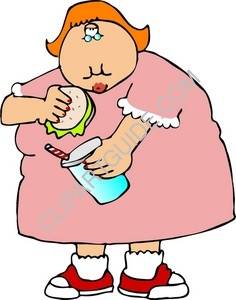 a. Yes, she is.b. No, she isn’t.Is it small?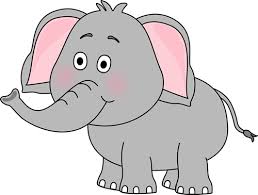 a. Yes, it is.b. No, it isn’t.Is he weak?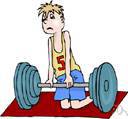 a. Yes, he is.b. No, he isn’t.Is it slow?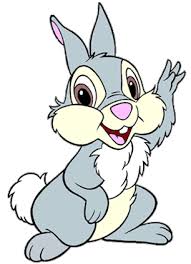 a. Yes, it is.b. No, it isn’t.Is it slow?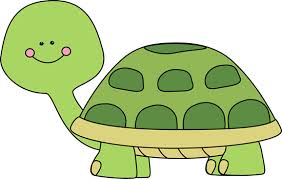 a. Yes, it is.b. No, it isn’t.Is he short?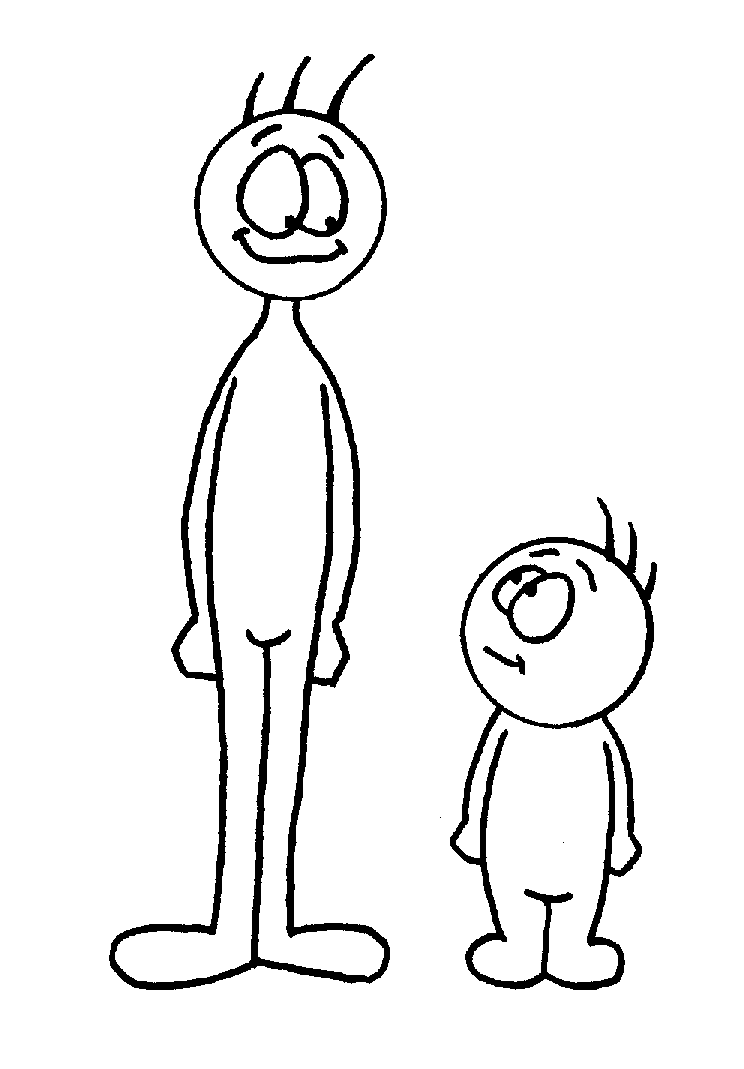 a. Yes, he is.b. No, he isn’t.Is he young?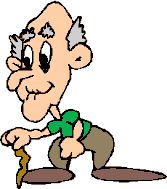 a. Yes, he is.b. No,he isn’t.Is she thin?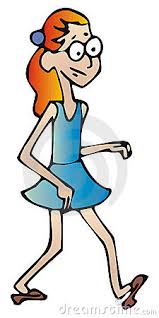 a. Yes, she is.b. No, she isn’tIs it heavy?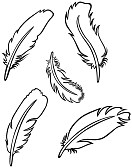 a. Yes, it is.b. No, it isn’t.Is he strong?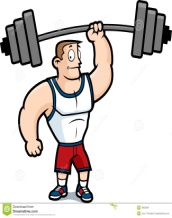 a. Yes, he is.b. No,he isn’t.